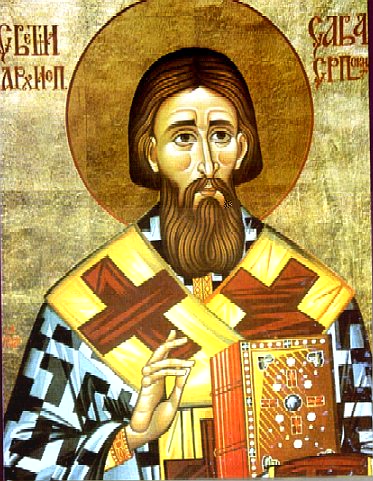 РЕПУБЛИКА СРБИЈА   Основна школа „Свети Сава“     Војске Југославије 18      П О Ж А Р Е В А ЦТел/факс: 012-223-364012-541-035   E-mail:direкtor.svsava@gmail.com
Дел. број:  920Датум:25.4.2021. годинеОкружно такмичење „Књижевна олимпијада“ за 2020/2021. годинуКОНАЧНА РАНГ ЛИСТАИме и презимеШифраРазредШколаНаставникБодовиРанг1.Барбара ВрећићББ 778.ОШ „Моше Пијаде“Мало ЦрнићеТихана Симонић182.2.Марија Дражићружа8.ОШ „Јован Цвијић“КостолацМагдалена Реџовић172.3.Александра ИвковићЗелено срце 148.ОШ „Вук Караџић“ МајиловацОливера Матић153.4.Милица Марковић9514208.ОШ „Бата Булић“Петровац на МлавиЉубица Стојиловић145.Ана РакићЛисица 258.ОШ „И.Л. Рибар“Велико градиштеДанијела Мијатовић136.Даница ПралицаЗвездица 138.ОШ „И.Л. Рибар“Велико градиштеДанијела Мијатовић137.Милена СелићДелфин 168.ОШ „И.Л. Рибар“Велико градиштеДанијела Мијатовић9